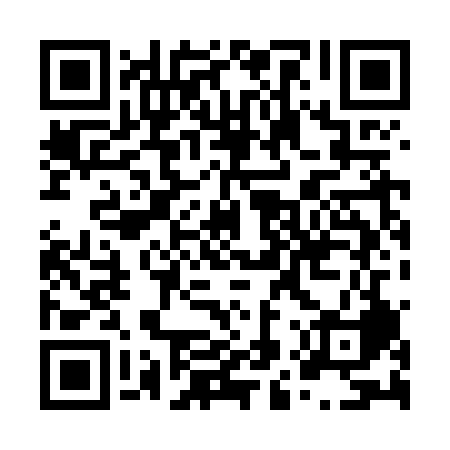 Ramadan times for Abergorlech, Carmarthenshire, UKMon 11 Mar 2024 - Wed 10 Apr 2024High Latitude Method: Angle Based RulePrayer Calculation Method: Islamic Society of North AmericaAsar Calculation Method: HanafiPrayer times provided by https://www.salahtimes.comDateDayFajrSuhurSunriseDhuhrAsrIftarMaghribIsha11Mon5:065:066:3912:264:186:156:157:4712Tue5:045:046:3612:264:206:166:167:4913Wed5:015:016:3412:264:216:186:187:5114Thu4:594:596:3212:254:236:206:207:5315Fri4:574:576:3012:254:246:226:227:5516Sat4:544:546:2712:254:266:236:237:5717Sun4:524:526:2512:244:276:256:257:5918Mon4:494:496:2312:244:286:276:278:0019Tue4:474:476:2012:244:306:286:288:0220Wed4:444:446:1812:244:316:306:308:0421Thu4:424:426:1612:234:336:326:328:0622Fri4:394:396:1312:234:346:346:348:0823Sat4:364:366:1112:234:356:356:358:1024Sun4:344:346:0912:224:376:376:378:1225Mon4:314:316:0612:224:386:396:398:1426Tue4:294:296:0412:224:396:416:418:1627Wed4:264:266:0212:214:416:426:428:1828Thu4:234:235:5912:214:426:446:448:2029Fri4:214:215:5712:214:436:466:468:2230Sat4:184:185:5512:214:446:476:478:2431Sun5:155:156:531:205:467:497:499:261Mon5:135:136:501:205:477:517:519:292Tue5:105:106:481:205:487:527:529:313Wed5:075:076:461:195:497:547:549:334Thu5:055:056:431:195:517:567:569:355Fri5:025:026:411:195:527:587:589:376Sat4:594:596:391:195:537:597:599:397Sun4:564:566:371:185:548:018:019:428Mon4:544:546:341:185:568:038:039:449Tue4:514:516:321:185:578:048:049:4610Wed4:484:486:301:175:588:068:069:48